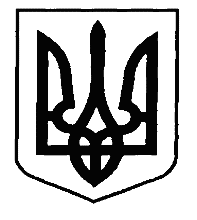 НАЦІОНАЛЬНА КОМІСІЯ З ЦІННИХ ПАПЕРІВТА ФОНДОВОГО РИНКУ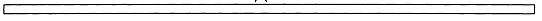 Р І Ш Е Н Н Я12.03.2020                                 м. Київ                                   №106Щодо погодження набуття      істотної участі Янь Дуншен(Yan Dongsheng)      та Дай Чжунюн(Dai Zhongyong)     у професійному учаснику фондового     ринку  АТ «Фондова біржа ПФТС»	Відповідно до вимог статті 9 Закону України «Про фінансові послуги та державне регулювання ринків фінансових послуг», Порядку погодження набуття особою істотної участі у професійному учаснику фондового ринку або збільшення її таким чином, що зазначена особа буде прямо чи опосередковано володіти або контролювати 10, 25, 50 і 75 відсотків статутного капіталу такого учасника чи права голосу придбаних акцій (часток) в його органах управління, затвердженого рішенням Національної комісії з цінних паперів та фондового ринку (далі-Комісія) від 13.03.2012 року № 394, зареєстрованого в Міністерстві юстиції України 26.04.2012 року за N 635/20948 (із змінами), (далі-Порядок) та за результатом розгляду заяви та документів, наданих Янь Дуншен(Yan Dongsheng) та Дай Чжунюн(Dai Zhongyong) за вх. № 22/547-АП від 10.02.2020 щодо погодження набуття  істотної   участі   у   професійному   учаснику  фондового  ринку  – АТ «Фондова біржа ПФТС»,  КомісіяВ И Р І Ш И Л А:Погодити набуття опосередкованої істотної участі асоційованих осіб Янь Дуншен(Yan Dongsheng) та Дай Чжунюн(Dai Zhongyong) у розмірі 49,90003% у професійному учаснику фондового ринку АТ «Фондова біржа ПФТС» (ідентифікаційний код юридичної особи 21672206). Департаменту ліцензування професійних учасників фондового ринку                           (О. Симоненко) протягом трьох робочих днів з дати прийняття цього рішення повідомити АТ «Фондова біржа ПФТС», Янь Дуншен(Yan Dongsheng) та Дай Чжунюн(Dai Zhongyong) про прийняте рішення. Контроль за виконанням цього рішення покласти на члена Комісії Д. Тарабакіна.       Голова Комісії                                                                                 Т. ХромаєвПротокол  засідання Комісії                                    від «12» березня 2020р. №15